       Evaluasi Tingkat Pelayanan Jalan  
       STUDI KASUS: JALAN CIDENG JAKARTA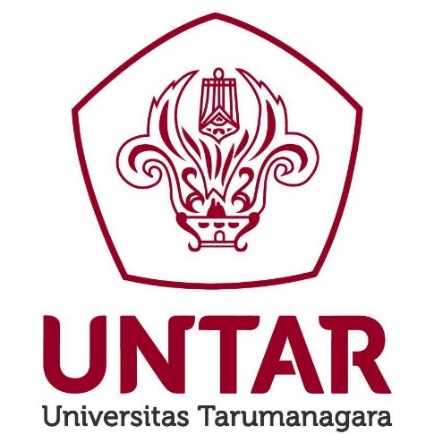 Oleh:Davin Jilies325160035Skripsi ditulis untuk memenuhi sebagian persyaratan  dalam mengikuti Sidang SkripsiPROGRAM STUDI SARJANA TEKNIK SIPILFAKULTAS TEKNIKUNIVERSITAS TARUMANAGARAJAKARTA2022